Name:   Ronnie Marie Vega
Contact:   210-381-1903               vegagoshornv@gmail.comSpecial Skills:
Roller Skating, Skateboarding, Volleyball, Improvisation, Softball, Basketball, Volleyball, Muggle Quidditch, Driver’s License, Crocheting, Cross stitching, Fencing, YogaAdditional Attributes:
Height: 4 ft. 8in., Weight: 138 lbs.Tattoos and piercings  TELEVISIONTELEVISIONFILMFILMTHEATERTHEATERNoises OffProps CrewNorthwest Vista Performing Arts Center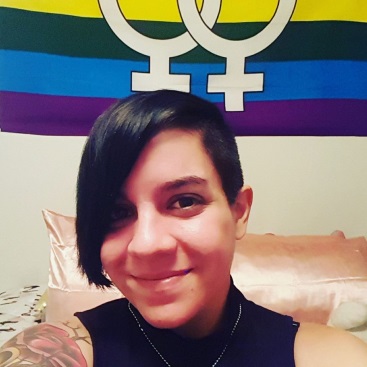 